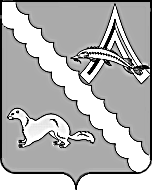 АДМИНИСТРАЦИЯ АЛЕКСАНДРОВСКОГО РАЙОНАТОМСКОЙ ОБЛАСТИПОСТАНОВЛЕНИЕО Порядке сверки исходных данныхдля проведения расчетов распределения дотациина выравнивание уровня бюджетной обеспеченностисельских поселений Александровского районаВ целях обеспечения прозрачности расчета распределения дотаций из районного фонда финансовой поддержки поселений Александровского района на очередной финансовый год и плановый период,ПОСТАНОВЛЯЮ:1.Утвердить Порядок сверки исходных данных для проведения расчетов распределения дотации на выравнивание уровня бюджетной обеспеченности сельских поселений Александровского района на очередной финансовый год и плановый период.2.Право подписи актов сверки исходных данных для проведения расчета распределения дотации на выравнивание уровня бюджетной обеспеченности сельских поселений Александровского района (далее - Акта сверки исходных данных) с администрациями сельских поселений  Александровского района возложить на руководителя Финансового отдела Администрации Александровского района Томской области. 3. Постановление вступает в силу со дня его опубликования (обнародования) и распространяется на правоотношения, возникшие с 01.01.2017 года.4. Контроль за выполнением настоящего постановления возложить на первого заместителя Главы района ВП. Мумбера.Глава Александровского района                                                                        И.С. КрыловБобрешева Л.Н.2-50-55Рассылка:Администрации сельских поселений Александровского района;Отдел экономики Администрации Александровского района;Финансовый отдел Администрации Александровского районаПриложениек постановлению Администрации Александровского района Томской области от 25.05.2017 №673Порядок сверки исходных данных для проведения расчетов распределениядотации на выравнивание уровня бюджетной обеспеченности сельских поселений Александровского района на очередной финансовый год и плановый период1. Настоящий Порядок определяет процедуру сверки исходных данных для проведения расчетов распределения дотаций на выравнивание бюджетной обеспеченности сельских поселений Александровского района из районного фонда финансовой поддержки поселений на очередной финансовый год и плановый период (далее - исходные данные).2. Структурные подразделения Администрации Александровского района Томской области в срок до 20 июля текущего года осуществляют сбор и консолидацию необходимых при сверке исходных данных показателей с последующим их предоставлением на бумажных носителях в Финансовый отдел Администрации Александровского района Томской области (далее - Финансовый отдел) для подготовки исходных данных.3. Финансовый отдел:до 22 июля текущего года подготавливает и направляет в администрации сельских поселений Александровского района перечень исходных данных, необходимых для проведения расчетов распределения дотаций на выравнивание бюджетной обеспеченности на очередной финансовый год и плановый период из районного фонда финансовой поддержки поселений;до 07 августа текущего года проводит с администрациями сельских поселений Александровского района сверку исходных данных для расчета дотаций на выравнивание бюджетной обеспеченности поселений на очередной финансовый год и плановый период;до 10 августа текущего года осуществляет сбор подписанных главами сельских поселений Александровского района Актов сверки исходных данных, согласно приложению к Порядку.4. В соответствии с процедурой, предусмотренной в пункте 2 и 3 настоящего Порядка, Финансовый отдел, в случае несогласия администраций сельских поселений Александровского района по отдельным показателям исходных данных, в срок до 07 августа текущего года рассматривает письменные подтверждения глав или лиц, ответственных за формирование и сбор показателей исходных данных, по которым необходимо провести корректировку, за подписью руководителя органа, уточняющего ранее предоставленные показатели исходных данных по конкретному поселению.5. Поступившие после 07 августа текущего года письменные подтверждения от ответственных за формирование и сбор показателей исходных данных, по которым необходимо произвести корректировку, Финансовым отделом не рассматриваются.6. В случае непредставления в сроки, указанные в пункте 3 настоящего Порядка, подписанного акта сверки исходных данных администрацией поселения, Финансовый отдел для расчетов дотации на выравнивание бюджетной обеспеченности по данному муниципальному образованию принимает перечень исходных данных, рассчитанных Финансовым отделом.Приложение к Порядку сверки исходных данных для проведения расчета распределениядотации на выравнивание уровня бюджетной обеспеченности сельских поселений Александровского района на очередной финансовый год и плановый периодАкт сверкиисходных данных с сельскими поселениями Александровского района для проведения расчета распределения дотации на выравнивание  бюджетной обеспеченности сельских поселений Александровского района на очередной финансовый год и плановый период      --------------------__________________________________________(наименование муниципального образования)25.05.2017№673 с. Александровскоес. Александровское№ п./п.Наименование показателейДатаЕдиница измеренияИсточникФИО, ответственного за сверкуЗначение показателя1234571.Численность постоянного населения, проживающего в населенных пунктах всегона 01 января текущего года чел.Территориальный орган Федеральной службы государственной статистики РФОтдел экономики Администрации Александровского района Томской области2.Численность постоянного населения, проживающего в населенных пунктах с численностью до 500 человекна 01 января текущего года чел.администрация поселения Александровского районаОтдел экономики Администрации Александровского района Томской области3. администрация поселения Александровского районаКоличество населенных пунктов, входящих в состав сельского поселенияна 01 января текущего года чел.администрация поселения Александровского районаОтдел экономики Администрации Александровского района Томской области4.Расходы бюджета поселения, финансируемых за счет собственных доходов, дотации, и иных межбюджетных трансфертов общего характераТекущий годтыс. руб.администрация поселения Александровского районаФинансовый отдел Администрации Александровского района Томской области4.1- на формирование, утверждение, исполнение бюджета поселения и контроль за использованием данного бюджетаТекущий годтыс. руб.администрация поселения Александровского районаФинансовый отдел Администрации Александровского района Томской области4.2- на дорожную деятельность в отношении автомобильных дорог местного значения в границах населенных пунктов поселенияТекущий годтыс. руб.администрация поселения Александровского районаФинансовый отдел Администрации Александровского района Томской области 4.3- создание условий для организации досуга и обеспечения жителей поселения услугами организаций культуры, сохранение, использование и популяризация объектов культурного наследия, находящихся в собственности поселения текущего годатыс. руб.администрация поселения Александровского районаФинансовый отдел Администрации Александровского район4.4- организация в границах поселения электро -, тепло -, газо – и водоснабжения населения, водоотведения, снабжение населения топливомтекущего годатыс. руб.администрация поселения Александровского районаФинансовый отдел Администрации Александровского района Томской области4.5- обеспечение малоимущих граждан, проживающих в поселении и нуждающихся в улучшении жилищных условий, жилыми помещениями в соответствии с жилищным законодательством, организация строительства и содержание муниципального жилого фондатекущего годатыс. руб.администрация поселения Александровского районаФинансовый отдел Администрации Александровского района Томской области4.6- иные вопросы местного значения поселенийтекущего годатыс. руб.администрация поселения Александровского районаФинансовый отдел Администрации Александровского района Томской области5.Расходы сельских поселений (в части вопросов местного значения поселения):текущего года.тыс. руб.администрация поселения Александровского районаФинансовый отдел Администрации Александровского района Томской области5.1 - на оплату коммунальных услуг муниципальных учреждений, приобретение котельно-печного топлива для собственных (коммунальных) нужд муниципальных учреждений:текущего годатыс. руб.администрация поселения Александровского районаФинансовый отдел Администрации Александровского района Томской областипо органам местного самоуправлениятекущего годатыс. руб.администрация поселения Александровского районаФинансовый отдел Администрации Александровского района Томской областипо учреждениям культурытекущего годатыс. руб.администрация поселения Александровского районаФинансовый отдел Администрации Александровского района Томской области5.2 - на оплату труда с начислениями работников муниципальных учрежденийтекущего годатыс. руб.администрация поселения Александровского районаФинансовый отдел Администрации Александровского района Томской областипо органам местного самоуправлениятекущего годатыс. руб.администрация поселения Александровского районаФинансовый отдел Администрации Александровского района Томской областипо учреждениям культурытекущего годатыс. руб.администрация поселения Александровского районаФинансовый отдел Администрации Александровского района Томской области5.3 - на капитальный ремонт муниципального жилого фондатекущего годатыс. руб.администрация поселения Александровского районаФинансовый отдел Администрации Александровского района Томской области5.4 - на ремонт и содержание автомобильных дорог местного значения в границах населенных пунктов поселениятекущего годатыс. руб.администрация поселения Александровского районаФинансовый отдел Администрации Александровского района Томской области 6.Фактические объемы потребления тепловой и электрической энергии муниципальными учреждениями органов местного самоуправления и культуры на основании  предъявленных счетов энергоснабжающими организациями, либо на основании актов сверок между муниципальными учреждениями и энергоснабжающими организациями (в разрезе предприятий - поставщиков)за 2014 г. и 2015г.Гкал, Квт.ч, куб.м, тонныадминистрация поселения Александровского районаФинансовый отдел Администрации Александровского района Томской области7.Тарифы на тепловую и электрическую энергию для муниципальных учреждений в разрезе предприятий - поставщиков услугтекущего года.руб./Гкал, руб./Квт.ч; руб./тонну, руб./куб.м.Департамент тарифного регулирования ТООтдел экономики Администрации Александровского района Томской области8.Удаленность населенных пунктов, входящих в состав поселениякмТерриториальный орган Федеральной службы государственной статистики РФОтдел экономики Администрации Александровского района Томской области9.Площадь улично – дорожной сети (улиц, проездов, набережных)тыс. кв.м.Территориальный орган Федеральной службы государственной статистики РФОтдел экономики Администрации Александровского района Томской области10.Протяженность освещенных частей улиц, проездов, набережныхкм.Территориальный орган Федеральной службы государственной статистики РФОтдел экономики Администрации Александровского района Томской области11.Протяженность автомобильных дорог местного значения в границах населенных пунктов поселенийкмТерриториальный орган Федеральной службы государственной статистики РФОтдел экономики Администрации Александровского района Томской области12.Площадь жилого фонда, находящегося в муниципальной собственностина начало текущего годаДепартамент модернизации и экономики ЖКХ ТООтдел экономики Администрации Александровского района Томской области13.Затраты на капитальный ремонт 1кв. метра муниципального жилого фонда в поселениина 01.01. 2015 г.руб.администрация поселения Александровского районаОтдел экономики Администрации Александровского района Томской области14.Затраты на ремонт и содержания 1 км автомобильных дорог местного значения в границах населенных пунктов поселенийна 01.01. 2015 г.тыс. руб.администрация поселения Александровского районаОтдел экономики Администрации Александровского района Томской области15.Численность работников органов местного самоуправления поселенийплан на 2016 годчел.администрация поселения Александровского районаОтдел экономики Администрации Александровского района Томской области16.Сведения о доходах по поселению по налогам, учитываемым при расчете налогового потенциала поселения для расчета дотаций из районного фонда финансовой поддержки поселений Текущийтыс. руб.администрация поселения Александровского районаФинансовый отдел Администрации Александровского района Томской области16.Сведения о доходах по поселению по налогам, учитываемым при расчете налогового потенциала поселения для расчета дотаций из районного фонда финансовой поддержки поселений очереднойтыс. руб.администрация поселения Александровского районаФинансовый отдел Администрации Александровского района Томской области16.Сведения о доходах по поселению по налогам, учитываемым при расчете налогового потенциала поселения для расчета дотаций из районного фонда финансовой поддержки поселений 1 год планового периодатыс. руб.администрация поселения Александровского районаФинансовый отдел Администрации Александровского района Томской области16.Сведения о доходах по поселению по налогам, учитываемым при расчете налогового потенциала поселения для расчета дотаций из районного фонда финансовой поддержки поселений 2 год планового периодатыс. руб.администрация поселения Александровского районаФинансовый отдел Администрации Александровского района Томской областив том числе:тыс. руб.администрация поселения Александровского районаФинансовый отдел Администрации Александровского района Томской области16.1Налог на доходы физических лицТекущийтыс. руб.администрация поселения Александровского районаФинансовый отдел Администрации Александровского района Томской области16.1Налог на доходы физических лицочереднойтыс. руб.администрация поселения Александровского районаФинансовый отдел Администрации Александровского района Томской области16.1Налог на доходы физических лиц1 год планового периода тыс. руб.администрация поселения Александровского районаФинансовый отдел Администрации Александровского района Томской области16.1Налог на доходы физических лиц2 год планового периодатыс. руб.администрация поселения Александровского районаФинансовый отдел Администрации Александровского района Томской области16.2Налог на имущество физических лицТекущийтыс. руб.администрация поселения Александровского районаФинансовый отдел Администрации Александровского района Томской области16.2Налог на имущество физических лицочереднойтыс. руб.администрация поселения Александровского районаФинансовый отдел Администрации Александровского района Томской области16.2Налог на имущество физических лиц1 год планового периодатыс. руб.администрация поселения Александровского районаФинансовый отдел Администрации Александровского района Томской области16.2Налог на имущество физических лиц2 год планового периодатыс. руб.администрация поселения Александровского районаФинансовый отдел Администрации Александровского района Томской области16.3Земельный налогТекущийтыс. руб.администрация поселения Александровского районаФинансовый отдел Администрации Александровского района Томской области16.3Земельный налогочереднойтыс. руб.администрация поселения Александровского районаФинансовый отдел Администрации Александровского района Томской области16.3Земельный налог1 год планового периодатыс. руб.администрация поселения Александровского районаФинансовый отдел Администрации Александровского района Томской области16.3Земельный налог2 год планового периодатыс. руб.администрация поселения Александровского районаФинансовый отдел Администрации Александровского района Томской области17.Сведения о прочих доходах по поселению, поступающих в бюджет поселения при расчете иных межбюджетных трансфертов из районного фонда финансовой поддержки поселений общего характераТекущийтыс. руб.администрация поселения Александровского районаФинансовый отдел Администрации Александровского района Томской области17.Сведения о прочих доходах по поселению, поступающих в бюджет поселения при расчете иных межбюджетных трансфертов из районного фонда финансовой поддержки поселений общего характераочереднойтыс. руб.администрация поселения Александровского районаФинансовый отдел Администрации Александровского района Томской области17.Сведения о прочих доходах по поселению, поступающих в бюджет поселения при расчете иных межбюджетных трансфертов из районного фонда финансовой поддержки поселений общего характера1 год планового периодатыс. руб.администрация поселения Александровского районаФинансовый отдел Администрации Александровского района Томской области17.Сведения о прочих доходах по поселению, поступающих в бюджет поселения при расчете иных межбюджетных трансфертов из районного фонда финансовой поддержки поселений общего характера2 год планового периодатыс. руб.администрация поселения Александровского районаФинансовый отдел Администрации Александровского района Томской областив том числе:тыс. руб.администрация поселения Александровского районаФинансовый отдел Администрации Александровского района Томской области17.1Единый сельскохозяйственный налогТекущийтыс. руб.администрация поселения Александровского районаФинансовый отдел Администрации Александровского района Томской области17.1Единый сельскохозяйственный налогочереднойтыс. руб.администрация поселения Александровского районаФинансовый отдел Администрации Александровского района Томской области17.1Единый сельскохозяйственный налог1 год планового периодатыс. руб.администрация поселения Александровского районаФинансовый отдел Администрации Александровского района Томской области17.1Единый сельскохозяйственный налог2 год планового периодатыс. руб.администрация поселения Александровского районаФинансовый отдел Администрации Александровского района Томской области17.2Государственная пошлинаТекущийтыс. руб.администрация поселения Александровского районаФинансовый отдел Администрации Александровского района Томской области17.2Государственная пошлинаочереднойтыс. руб.администрация поселения Александровского районаФинансовый отдел Администрации Александровского района Томской области17.2Государственная пошлина1 год планового периодатыс. руб.администрация поселения Александровского районаФинансовый отдел Администрации Александровского района Томской области17.2Государственная пошлина2 год планового периодатыс. руб.администрация поселения Александровского районаФинансовый отдел Администрации Александровского района Томской области17.3Доходы от сдачи в аренду имущества, находящегося в оперативном управлении органов управления поселений и созданных ими учреждений (за исключением имущества муниципальных бюджетных и автономных учреждений)Текущийтыс. руб.администрация поселения Александровского районаФинансовый отдел Администрации Александровского района Томской области17.3Доходы от сдачи в аренду имущества, находящегося в оперативном управлении органов управления поселений и созданных ими учреждений (за исключением имущества муниципальных бюджетных и автономных учреждений)очереднойтыс. руб.администрация поселения Александровского районаФинансовый отдел Администрации Александровского района Томской области17.3Доходы от сдачи в аренду имущества, находящегося в оперативном управлении органов управления поселений и созданных ими учреждений (за исключением имущества муниципальных бюджетных и автономных учреждений)1 год планового периодатыс. руб.администрация поселения Александровского районаФинансовый отдел Администрации Александровского района Томской области17.3Доходы от сдачи в аренду имущества, находящегося в оперативном управлении органов управления поселений и созданных ими учреждений (за исключением имущества муниципальных бюджетных и автономных учреждений)2 год планового периодатыс. руб.администрация поселения Александровского районаФинансовый отдел Администрации Александровского района Томской области17.4Прочие поступления от использования имущества, находящегося в собственности поселений (за исключением имущества муниципальных бюджетных и автономных учреждений, а также имущества муниципальных унитарных предприятий, в том числе казенных)Текущийтыс. руб.администрация поселения Александровского районаФинансовый отдел Администрации Александровского района Томской области17.4Прочие поступления от использования имущества, находящегося в собственности поселений (за исключением имущества муниципальных бюджетных и автономных учреждений, а также имущества муниципальных унитарных предприятий, в том числе казенных)очереднойтыс. руб.администрация поселения Александровского районаФинансовый отдел Администрации Александровского района Томской области17.4Прочие поступления от использования имущества, находящегося в собственности поселений (за исключением имущества муниципальных бюджетных и автономных учреждений, а также имущества муниципальных унитарных предприятий, в том числе казенных)1 год планового периодатыс. руб.администрация поселения Александровского районаФинансовый отдел Администрации Александровского района Томской области17.4Прочие поступления от использования имущества, находящегося в собственности поселений (за исключением имущества муниципальных бюджетных и автономных учреждений, а также имущества муниципальных унитарных предприятий, в том числе казенных)2 год планового периодатыс. руб.администрация поселения Александровского районаФинансовый отдел Администрации Александровского района Томской области17.5Акцизы по подакцизным товарам (продукции), производимым на территории Российской ФедерацииТекущийтыс. руб.администрация поселения Александровского районаФинансовый отдел Администрации Александровского района Томской области17.5Акцизы по подакцизным товарам (продукции), производимым на территории Российской Федерацииочереднойтыс. руб.администрация поселения Александровского районаФинансовый отдел Администрации Александровского района Томской области17.5Акцизы по подакцизным товарам (продукции), производимым на территории Российской Федерации1 год планового периодатыс. руб.администрация поселения Александровского районаФинансовый отдел Администрации Александровского района Томской области17.5Акцизы по подакцизным товарам (продукции), производимым на территории Российской Федерации2 год планового периодатыс. руб.администрация поселения Александровского районаФинансовый отдел Администрации Александровского района Томской области18.Ожидаемый прирост (или снижение) налоговой базы в поселении за счет ввода в строй новых (или ликвидации) предприятий, опережающего роста налогооблагаемой базы по сравнению с применяемыми индексами-дефляторами цен, изменения налогового законодательстваТекущийтыс. руб.администрации поселений районаФинансовый отдел Администрации Александровского района Томской области18.Ожидаемый прирост (или снижение) налоговой базы в поселении за счет ввода в строй новых (или ликвидации) предприятий, опережающего роста налогооблагаемой базы по сравнению с применяемыми индексами-дефляторами цен, изменения налогового законодательстваочереднойтыс. руб.администрации поселений районаФинансовый отдел Администрации Александровского района Томской области18.Ожидаемый прирост (или снижение) налоговой базы в поселении за счет ввода в строй новых (или ликвидации) предприятий, опережающего роста налогооблагаемой базы по сравнению с применяемыми индексами-дефляторами цен, изменения налогового законодательства1 год планового периодатыс. руб.администрации поселений районаФинансовый отдел Администрации Александровского района Томской области18.Ожидаемый прирост (или снижение) налоговой базы в поселении за счет ввода в строй новых (или ликвидации) предприятий, опережающего роста налогооблагаемой базы по сравнению с применяемыми индексами-дефляторами цен, изменения налогового законодательства2 год планового периодатыс. руб.администрации поселений районаФинансовый отдел Администрации Александровского района Томской областиРуководитель Финансового отдела ___________________(ФИО)Глава поселения________________(ФИО)«____»                               201_ г.«____»                               201  г.